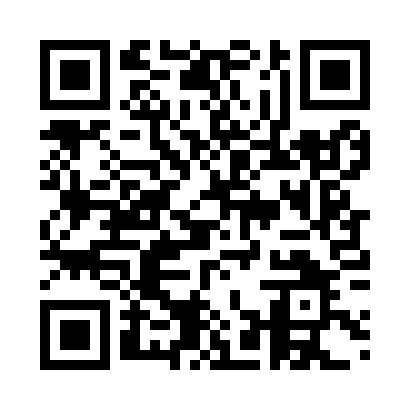 Prayer times for Kondurite, BulgariaWed 1 May 2024 - Fri 31 May 2024High Latitude Method: Angle Based RulePrayer Calculation Method: Muslim World LeagueAsar Calculation Method: HanafiPrayer times provided by https://www.salahtimes.comDateDayFajrSunriseDhuhrAsrMaghribIsha1Wed4:266:181:226:208:2610:102Thu4:246:161:216:208:2710:123Fri4:236:151:216:218:2810:144Sat4:216:141:216:228:2910:155Sun4:196:121:216:228:3010:176Mon4:176:111:216:238:3210:197Tue4:156:101:216:248:3310:208Wed4:136:091:216:248:3410:229Thu4:116:081:216:258:3510:2410Fri4:096:061:216:268:3610:2611Sat4:076:051:216:268:3710:2712Sun4:056:041:216:278:3810:2913Mon4:046:031:216:278:3910:3114Tue4:026:021:216:288:4010:3215Wed4:006:011:216:298:4110:3416Thu3:586:001:216:298:4210:3617Fri3:575:591:216:308:4310:3718Sat3:555:581:216:318:4410:3919Sun3:535:571:216:318:4610:4120Mon3:525:561:216:328:4710:4221Tue3:505:551:216:328:4710:4422Wed3:495:541:216:338:4810:4523Thu3:475:541:216:338:4910:4724Fri3:465:531:216:348:5010:4825Sat3:445:521:216:358:5110:5026Sun3:435:511:226:358:5210:5127Mon3:425:511:226:368:5310:5328Tue3:405:501:226:368:5410:5429Wed3:395:491:226:378:5510:5630Thu3:385:491:226:378:5610:5731Fri3:375:481:226:388:5610:59